 Pontypridd Roadents AC        Membership Form 2022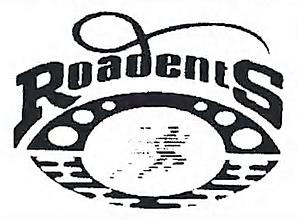 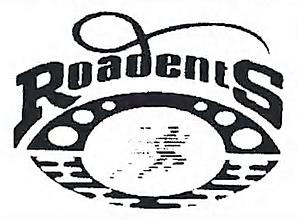 Membership Form   v.2    Jan 2022	         	  Pontypridd Roadents AC       Membership Form 2022For Office Use Only                                                                                                Date Received: W.A.A Number:                                                                                                      Payment Type:Membership form v.2 2022	 	         	 Personal Contact Information Full Name: Date of Birth: Gender: Address: Post Code: Telephone: Email Address: Emergency Contact Information Name: Address: (if different from above) Home Tel. No.: Mobile Tel. No.: Annual Membership Fees  Subscriptions are due on 1st January. Membership runs from 1st January to 31st December. Membership payments must be up to date to gain Championship points and participate in club events such as Gwent League Cross Country. Annual Membership Fees  Subscriptions are due on 1st January. Membership runs from 1st January to 31st December. Membership payments must be up to date to gain Championship points and participate in club events such as Gwent League Cross Country. Annual Membership Fees  Subscriptions are due on 1st January. Membership runs from 1st January to 31st December. Membership payments must be up to date to gain Championship points and participate in club events such as Gwent League Cross Country. Annual Membership Fees  Subscriptions are due on 1st January. Membership runs from 1st January to 31st December. Membership payments must be up to date to gain Championship points and participate in club events such as Gwent League Cross Country. Annual Membership Fees  Subscriptions are due on 1st January. Membership runs from 1st January to 31st December. Membership payments must be up to date to gain Championship points and participate in club events such as Gwent League Cross Country. Membership Type Club Fee Welsh Athletics Fee Total Fee Payable Please Tick Senior Membership (Aged 20 years and over) £20.50 £19.50 £40.00 Junior Membership (Aged 17-19 years) £18.00 £12.00 £30.00 Lifetime Membership (Member >30 years) £0.00 £19.50 £19.50 USW Tri Senior Membership£10.50£19.50£30.00USW Tri Junior Membership (Aged Under 20)£10.50£12.00£22.50Social Membership (WAA to another club) £20.50 £0.00 £20.50 Welsh Athletics / UK Athletics Affiliation Welsh Athletics / UK Athletics Affiliation Welsh Athletics / UK Athletics Affiliation Welsh Athletics / UK Athletics Affiliation Welsh Athletics / UK Athletics Affiliation Are you affiliated to another club?      YES     /     NO Are you affiliated to another club?      YES     /     NO Are you affiliated to another club?      YES     /     NO Are you affiliated to another club?      YES     /     NO Are you affiliated to another club?      YES     /     NO If YES, please state which club? If YES, please state which club? If YES, please state which club? If YES, please state which club? If YES, please state which club? Current registration number, if applicable: Current registration number, if applicable: Current registration number, if applicable: Current registration number, if applicable: Current registration number, if applicable: Health Declaration: Do you have any health considerations we should know about?   YES   /   NO If YES, please give more information below Disclaimer Disclaimer I confirm that to the best of my knowledge I can participate in physical activity. I confirm that I understand that participation in this club is entirely at my own risk and I should consult my doctor if suffering from any condition that might make running injurious to my health. If I am required to seek my doctor’s advice prior to commencement of any physical activity, I agree to contact my doctor and I take full responsibility for obtaining written permission before starting such activities. I understand that I am responsible for monitoring myself throughout the training sessions and that if any unusual symptoms occur, I will cease participation and inform the group leader and my doctor. I confirm that I will take every precaution possible for the safety of myself and others and act in a responsible manner. I am aware that physical activity can be hazardous and there is a risk involved. I acknowledge that I participate at my own risk and take full responsibility for my actions. I understand that I cannot hold the club or its officers liable for any loss of injury, however caused. I confirm that to the best of my knowledge I can participate in physical activity. I confirm that I understand that participation in this club is entirely at my own risk and I should consult my doctor if suffering from any condition that might make running injurious to my health. If I am required to seek my doctor’s advice prior to commencement of any physical activity, I agree to contact my doctor and I take full responsibility for obtaining written permission before starting such activities. I understand that I am responsible for monitoring myself throughout the training sessions and that if any unusual symptoms occur, I will cease participation and inform the group leader and my doctor. I confirm that I will take every precaution possible for the safety of myself and others and act in a responsible manner. I am aware that physical activity can be hazardous and there is a risk involved. I acknowledge that I participate at my own risk and take full responsibility for my actions. I understand that I cannot hold the club or its officers liable for any loss of injury, however caused. Declaration Declaration In signing this form, I confirm that I have read, understood and agree to abide by the rules contained in the Club’s Policies to include, but not limited to: Club Constitution Code of Conduct Policy Social Media Policy In signing this form, I confirm that I have read, understood and agree to abide by the rules contained in the Club’s Policies to include, but not limited to: Club Constitution Code of Conduct Policy Social Media Policy I hereby apply to become a member of Pontypridd Roadents A.C. and confirm that I am an amateur as defined by Welsh Athletics Ltd. I hereby apply to become a member of Pontypridd Roadents A.C. and confirm that I am an amateur as defined by Welsh Athletics Ltd. Signed: Date: Data Protection When you become a member of, or renew your membership with, Pontypridd Roadents A.C you will automatically be registered as a member of Welsh Athletics. We will provide Welsh Athletics with your personal data and you will have access to this information via the online portal myATHLETICS.  In addition to passing data to Welsh Athletics, the use of data is likely to include the following activities, and more: □  Team selection and competition entry □  Membership and club management □  Marketing and club communications □  Funding and reporting purposes This data will be held securely and will not be passed to anyone other than you, and any other club member with a need to access it for the club’s purposes.  The information held will be deleted when you cease to be a club member. Under no circumstances will the data be passed to any other person or third party (except for Welsh Athletics) unless specific consent in obtained.  By ticking this box, I consent to Pontypridd Roadents A.C. collecting and storing my personal data for the purposes stated above.  By ticking this box, I consent to the club recording my race results and using any photographs, including my image taken at club activities and races, for publicity and to promote the club.  